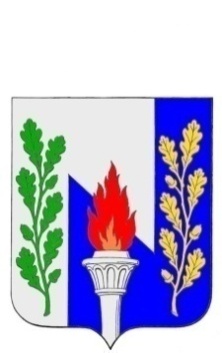 Тульская  областьМуниципальное образование рабочий поселок ПервомайскийЩекинского районаСОБРАНИЕ ДЕПУТАТОВРЕШЕНИЕот «28» октября 2020 года				                                № 24-93О назначении публичных слушаний в муниципальном образовании рабочий поселок Первомайский по вопросу предоставления разрешения на условно разрешенный вид использования земельного участка с кадастровым № 71:22:030303:1139 и земельного участка с кадастровым № 71:22:030303:217В соответствии с положениями статьи 39 Градостроительного кодекса Российской Федерации,Федеральным законом от 06.10.2003 №131-ФЗ «Об общих принципах организации местного самоуправления в Российской Федерации», Положением «Об организации и проведении публичных слушаний, общественных обсужденийв муниципальном образовании рабочий посёлок Первомайский Щёкинского района», утвержденным решением Собрания депутатов МОр.п. Первомайский Щекинского района от 08 мая 2020№ 17-55, на основании статей19, 27 Устава муниципального образования рабочий посёлок Первомайский Щекинского района Собрание депутатов МО р.п. Первомайский Щекинского района РЕШИЛО:1. Назначить в муниципальном образовании рабочий посёлок Первомайский Щекинского района 17 ноября 2020 года в 15-00 публичные слушания по вопросупредоставления разрешений на условно разрешенный вид использования:- «Магазины» земельного участка с кадастровым № 71:22:030303:1139 площадью 83кв.м, расположенного по адресу: Тульская область, Щекинский район, МО р.п. Первомайский, р.п. Первомайский, ул. Садовая, д.1в, территориальная зона – «Ж-1 - Зона застройки индивидуальными жилыми домами»;- «Малоэтажная многоквартирная жилая застройка» земельного участка с кадастровым № 71:22:030303:217 площадью 5730кв.м, расположенного по адресу: Тульская область, Щекинский район, МО р.п. Первомайский, р.п. Первомайский, пр-кт Улитина, д.22, территориальная зона – «О-1 – многофункциональная общественно-деловая зона».2. Местом проведения публичных слушаний определить зал заседания администрации МО р.п. Первомайский (р.п. Первомайский, пр. Улитина, д.12, 2 этаж).3. Утвердить организационный комитет по подготовке и проведению публичных слушаний в составе:- Хакимов Марат Анверович – председатель Собрания депутатов, председатель оргкомитета;- Мамай Павел Иванович – заместитель главы администрации (по согласованию);- Серебрякова Татьяна Юрьевна – депутат Собрания депутатов;- Динариев Сергей Валериевич – депутат Собрания депутатов;- Дорохина Ольга Васильевна – референт главы МО р.п. Первомайский;- Переславская Юлия Михайловна – начальник отдела по административно-правовым вопросам и земельно-имущественным отношениям.4. Назначить дату первого заседания организационного комитета 29 октября2020 года.5. Результаты публичных слушаний довести до сведения населения МО р.п. Первомайский Щекинского района путем опубликования в средствах массовой информации.6. Установить, что предложения и замечания по вопросу предоставления разрешений на условно разрешенный вид использования «Магазины» земельного участка с кадастровым № 71:22:030303:1139 и «Малоэтажная многоквартирная жилая застройка» земельного участка с кадастровым № 71:22:030303:217принимаются Комиссией по проведению публичных слушаний по адресу: Тульская область, Щекинский район, МО р.п. Первомайский, р.п. Первомайский. пр. Улитина, д. 12, администрация МО р.п. Первомайский до 16 ноября 2020года с 9-00 до 18-00 с понедельника по четверг, с 9-00 до 17-00 в пятницу, обеденный перерыв с 13-00 до 13-48, тел: 6-45-40 (кроме субботы и воскресенья). 8. Контроль за выполнением настоящего решениявозложить на Главу администрации МО р.п. Первомайский (Шепелёву И.И.) и председателя постоянной комиссии по вопросам собственности и развитию инфраструктуры (Серебрякову Т.Ю.).9. Решение вступает в силу со дня подписания и подлежит официальному опубликованию.Глава муниципального образованиярабочий поселок ПервомайскийЩекинского района                                                                     М.А. Хакимов